Учебный план непосредственно образовательной деятельностиРаспределение содержания образовательных областей осваиваемых детьмиот 1.6 до 7 лет в процессе образовательной деятельности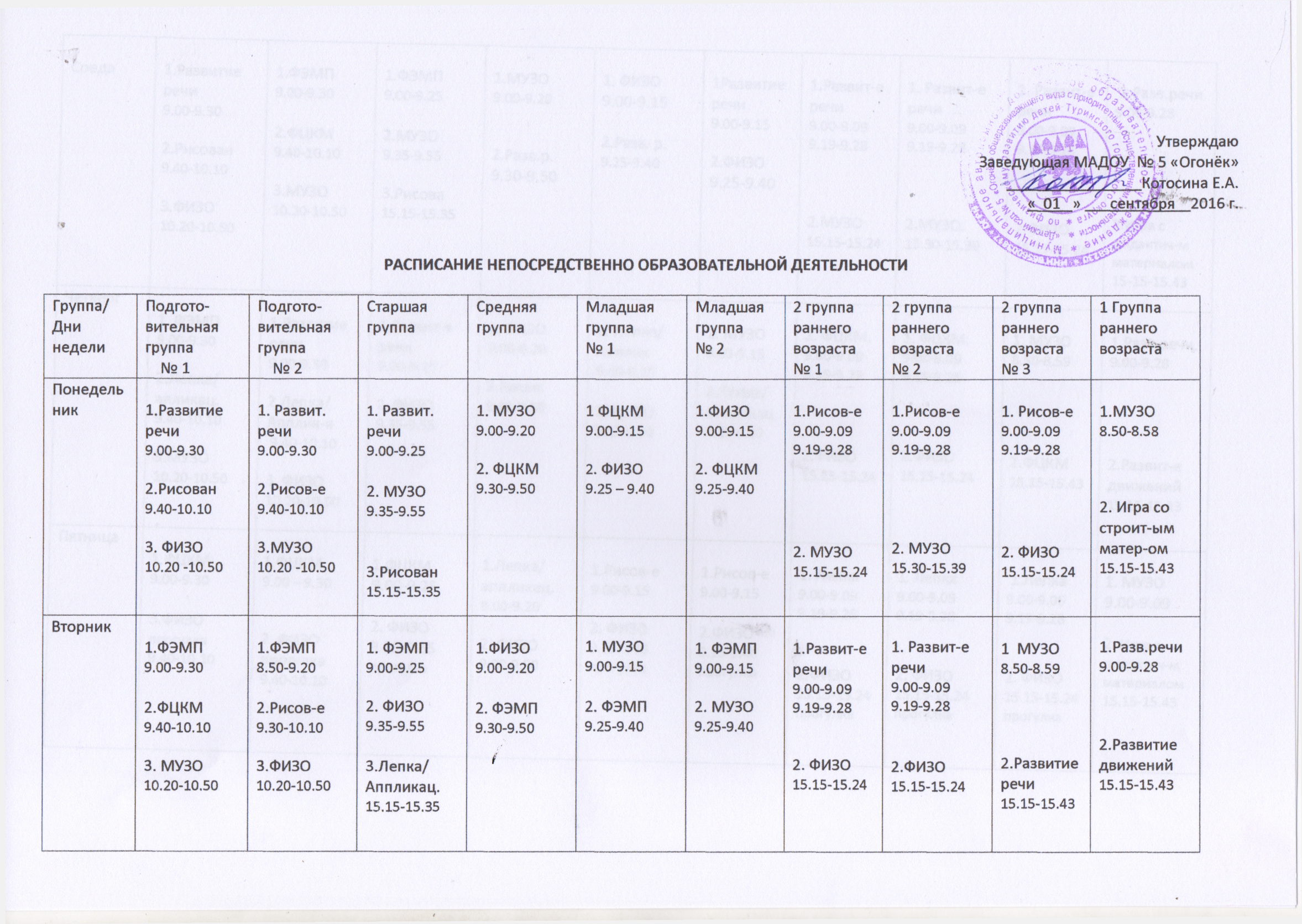 Образовательные областиОсновные виды НОДИнвариантная (обязательная)Группа раннего возраста с 1,6 до 2 летГруппа раннего возраста с 1,6 до 2 летГруппа раннего возраста с 1,6 до 2 летГруппа раннего возраста с 2 до 3 летГруппа раннего возраста с 2 до 3 летГруппа раннего возраста с 2 до 3 летМладшая группаМладшая группаМладшая группаСредняя группаСредняя группаСредняя группаСтаршая группаСтаршая группаСтаршая группаПодготовительнаягруппаПодготовительнаягруппаПодготовительнаягруппаОбразовательные областиОсновные виды НОДИнвариантная (обязательная)9 мин9 мин9 мин9 мин9 мин9 мин15 мин15 мин15 мин20 мин20 мин20 мин20-25 мин20-25 мин20-25 мин30 мин30 мин30 минПознавательное развитиеПознание2872143628722872312108416144Познавательное развитие- ФЭМП------1436143628722872Познавательное развитие- ФЦКМ---14361434143614362872Познавательное развитиеРасширение ориентировки в окружающем2872Речевое развитиеРазвитие речи143628721436143628722872Физическое развитиеФизическая культура---312108312108312108312108312108Физическое развитиеРазвитие движений2872---------------Социально-коммуникативное развитиеСоциализация312108---------------Социально-коммуникативное развитиеБезопасность------------------Социально-коммуникативное развитиеТруд------------------Социально-коммуникативное развитиеИгры с дидактическим материалом2872---------------Социально-коммуникативное развитиеИгры со строительным материалом1436---------------Художественно- эстетическоеХудожественное творчество2872416144416144416144520180520180Художественно- эстетическое- Рисование---14361436143628722872Художественно- эстетическое- Лепка---14360.52180.52180.52180.5218Художественно- эстетическое- Аппликация------0.52180.52180.52180.5218Художественно- эстетическоеМузыка287228722872287228722872Итого104036010403601040360104036013524681456504Образовательная деятельность в ходе режимных моментовОбразовательная деятельность в ходе режимных моментовОбразовательная деятельность в ходе режимных моментовОбразовательная деятельность в ходе режимных моментовОбразовательная деятельность в ходе режимных моментовОбразовательная деятельность в ходе режимных моментовОбразовательная деятельность в ходе режимных моментовОбразовательная деятельность в ходе режимных моментовОбразовательная деятельность в ходе режимных моментовОбразовательная деятельность в ходе режимных моментовОбразовательная деятельность в ходе режимных моментовОбразовательная деятельность в ходе режимных моментовОбразовательная деятельность в ходе режимных моментовОбразовательная деятельность в ходе режимных моментовОбразовательная деятельность в ходе режимных моментовОбразовательная деятельность в ходе режимных моментовОбразовательная деятельность в ходе режимных моментовОбразовательная деятельность в ходе режимных моментовОбразовательная деятельность в ходе режимных моментовОбразовательная деятельность в ходе режимных моментов  Утренняя гимнастика  Утренняя гимнастикаежедневноежедневноежедневноежедневноежедневноежедневноежедневноежедневноежедневноежедневноежедневноежедневноежедневноежедневноежедневноежедневноежедневноежедневноКомплексы закаливающих процедурКомплексы закаливающих процедурежедневноежедневноежедневноежедневноежедневноежедневноежедневноежедневноежедневноежедневноежедневноежедневноежедневноежедневноежедневноежедневноежедневноежедневноБазовый вид деятельностиПериодичностьПериодичностьПериодичностьПериодичностьПериодичностьПериодичностьПериодичностьПериодичностьПериодичностьПериодичностьПериодичностьПериодичностьПериодичностьПериодичностьПериодичностьПериодичностьПериодичностьПериодичностьПериодичностьБазовый вид деятельности2 Группа раннего возраста с 2 до 3 лет2 Группа раннего возраста с 2 до 3 лет2 Группа раннего возраста с 2 до 3 летМладшая группас 3 до 4 летМладшая группас 3 до 4 летМладшая группас 3 до 4 летСредняя группаС 4 до 5 летСредняя группаС 4 до 5 летСредняя группаС 4 до 5 летСтаршая группаС 5 до 6 летСтаршая группаС 5 до 6 летСтаршая группаС 5 до 6 летПодготовительнаяГруппаС 6 до 7 летПодготовительнаяГруппаС 6 до 7 летПодготовительнаяГруппаС 6 до 7 лет1 Группа раннего возраста с 1,6 до 2 лет1 Группа раннего возраста с 1,6 до 2 лет1 Группа раннего возраста с 1,6 до 2 летГигиенические процедурыГигиенические процедурыежедневноежедневноежедневноежедневноежедневноежедневноежедневноежедневноежедневноежедневноежедневноежедневноежедневноежедневноежедневноежедневноежедневноежедневноСитуативные беседы при проведении режимных моментовСитуативные беседы при проведении режимных моментовежедневноежедневноежедневноежедневноежедневноежедневноежедневноежедневноежедневноежедневноежедневноежедневноежедневноежедневноежедневноежедневноежедневноежедневноЧтение художественной литературыЧтение художественной литературыежедневноежедневноежедневноежедневноежедневноежедневноежедневноежедневноежедневноежедневноежедневноежедневноежедневноежедневноежедневноежедневноежедневноежедневноДежурстваДежурстваежедневноежедневноежедневноежедневноежедневноежедневноежедневноежедневноежедневноежедневноежедневноежедневноежедневноежедневноежедневноСамостоятельная деятельность детейСамостоятельная деятельность детейСамостоятельная деятельность детейСамостоятельная деятельность детейСамостоятельная деятельность детейСамостоятельная деятельность детейСамостоятельная деятельность детейСамостоятельная деятельность детейСамостоятельная деятельность детейСамостоятельная деятельность детейСамостоятельная деятельность детейСамостоятельная деятельность детейСамостоятельная деятельность детейСамостоятельная деятельность детейСамостоятельная деятельность детейСамостоятельная деятельность детейСамостоятельная деятельность детейСамостоятельная деятельность детейСамостоятельная деятельность детейСамостоятельная деятельность детейИграИграежедневноежедневноежедневноежедневноежедневноежедневноежедневноежедневноежедневноежедневноежедневноежедневноежедневноежедневноежедневноежедневноежедневноежедневноСамостоятельная деятельность детей в центрах развитияСамостоятельная деятельность детей в центрах развитияежедневноежедневноежедневноежедневноежедневноежедневноежедневноежедневноежедневноежедневноежедневноежедневноежедневноежедневноежедневноежедневноежедневноежедневноОбразовательные областиСовместная образовательная деятельность взрослых и детей в процессеСовместная образовательная деятельность взрослых и детей в процессеСовместная образовательная деятельность взрослых и детей в процессеСовместная образовательная деятельность взрослых и детей в процессеСовместная образовательная деятельность взрослых и детей в процессеСовместная образовательная деятельность взрослых и детей в процессеСовместная образовательная деятельность взрослых и детей в процессеСовместная образовательная деятельность взрослых и детей в процессеСовместная образовательная деятельность взрослых и детей в процессеСовместная образовательная деятельность взрослых и детей в процессеСовместная образовательная деятельность взрослых и детей в процессеСовместная образовательная деятельность взрослых и детей в процессеСамостоятельная деятельность детейСамостоятельная деятельность детейСамостоятельная деятельность детейСамостоятельная деятельность детейСамостоятельная деятельность детейСамостоятельная деятельность детейОбразовательные областинепосредственно образовательной деятельностинепосредственно образовательной деятельностинепосредственно образовательной деятельностинепосредственно образовательной деятельностинепосредственно образовательной деятельностинепосредственно образовательной деятельностирежимных моментоврежимных моментоврежимных моментоврежимных моментоврежимных моментоврежимных моментовСамостоятельная деятельность детейСамостоятельная деятельность детейСамостоятельная деятельность детейСамостоятельная деятельность детейСамостоятельная деятельность детейСамостоятельная деятельность детейОбразовательные области1.6-2 года2-3года3-4 года4-5лет5-6лет6-7лет1.6-2 года2-3года3-4 года4-5лет5-6лет6-7лет1.6-2 года2-3года3-4 года4-5лет5-6лет6-7летФизическое развитиеРазвитие движений+-----++++++++++++Физическая культура+++++++++++++++Познавательное развитиеФЭМП--++++--++++--++++ФЦКМ-+++++-+++++-+++++Моделирование+++++-+++++Социально коммуника-тивное развитиеИгры со строительным материалом+-----++++++++++++Игры с дидактическим материалом+-----++++++++++++Безопасность------++++++++++++Труд-------+++++-+++++Социализация, игра------++++++++++++Художественно-эстетическаяМузыка++++++++++++++++++Рисование-+++++-+++++-+++++Лепка-+++++-+++++-+++++Аппликация--++++--++++--++++Развитие речиРасширение ориент-ки в окружающем,развит.речи+++++++++++++Развитие речи+++++++++++++++++Чтение худож. литерат-ы++++++++++++Среда1.Развитие речи9.00-9.302.Рисован9.40-10.103.ФИЗО10.20-10.501.ФЭМП9.00-9.302.ФЦКМ9.40-10.103.МУЗО10.20-10.501.ФЭМП9.00-9.252.МУЗО9.35-9.553.Рисова15.15-15.351.МУЗО9.00-9.202.Разв.р. 9.30-9.501. ФИЗО9.00-9.152.Разв. р.9.25-9.401Развитиеречи              9.00-9.152.ФИЗО9.25-9.401.Развит-е речи9.00-9.099.19-9.282.МУЗО15.15-15.241. Развит-е речи9.00-9.099.19-9.282.МУЗО.15.30-15.391. Развит-е речи9.00-9.099.19-9.282.ФИЗО.15.15-15.24 1.Разв.речи9.00-9.282.Игра с дидактич-м материалом15-15-15.43Четверг1. ФЭМП9.00-9.302.Лепка/ апликац.9.40-10.103.МУЗО10.20-10.501.Развитиеречи9.00-9.302.Лепка/Апплик-я 9.40-10.103. ФИЗО10.20-10.501.Развит-еречи9.00-9.252. ФИЗО9.35-9.551. ФИЗО9.00-9.202.Рисов.9.30-9.501. Лепка/ Апплик9.00-9.152. МУЗО9.25-9.401. МУЗО9.00-9.152.Лепка/аппликац9.25-9.402. ФЦКМ.9.00-9.099.19-9.282.ФИЗО15.15-15.241. ФЦКМ.9.00-9.099.19-9.282.ФИЗО15.15-15.241. МУЗО8.50-8.592.ФЦКМ15.15-15.431.Разв.речи9.00-9.282.Развит-едвижений15.15-15.43Пятница1.ФЦКМ9.00-9.303.ФИЗОпрогулка9.40-10.101.ФЦКМ9.00 – 9.302. ФИЗОпрогулка9.40-10.101.ФЦКМ9.00-9.252. ФИЗО9.35-9.55прогулка1.Лепка/аппликац.9.00-9.202. ФИЗО9.30-9.501.Рисов-е9.00-9.152. ФИЗО9.25-9.40прогулка1.Рисов-е9.00-9.152.ФИЗО9.25-9.40прогулка1. Лепка9.00-9.099.19-9.282.ФИЗО15.15-15.24прогулка1. Лепка9.00-9.099.19-9.282. ФИЗО15.15-15.24прогулка 1.Лепка9.00-9.099.19-9.282. ФИЗО15.15-15.24прогулка1. МУЗО9.00-9.092. Игра с дидактич-м материалом 15.15-15.43